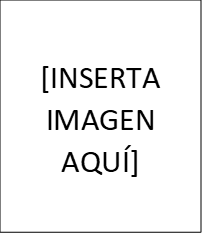 Mi amor, [Escribe tus pensamientos, sentimientos o aquello que te motivó a escribirle una carta a tu novio].[Revive un recuerdo romántico para que sepa lo mucho que significa para ti y que siempre está en tus pensamientos].[¿Hay algo que no puedes decirle de frente? ¡Escríbelo! De esa manera le harás saber que es una persona especial y que, por tu timidez, no has podido expresarlo con palabras].[Trata de ser breve para que el mensaje sea claro y coherente].[Asegúrate de que tu despedida sea tierna y le saque una sonrisa]. Te quiere, [Firma]P.D.: Opcional